18, 19, 20 mai 2013                       St Julien Chapteuil01 - St Julien sur Reyssouze 05 - St Julien en Beauchêne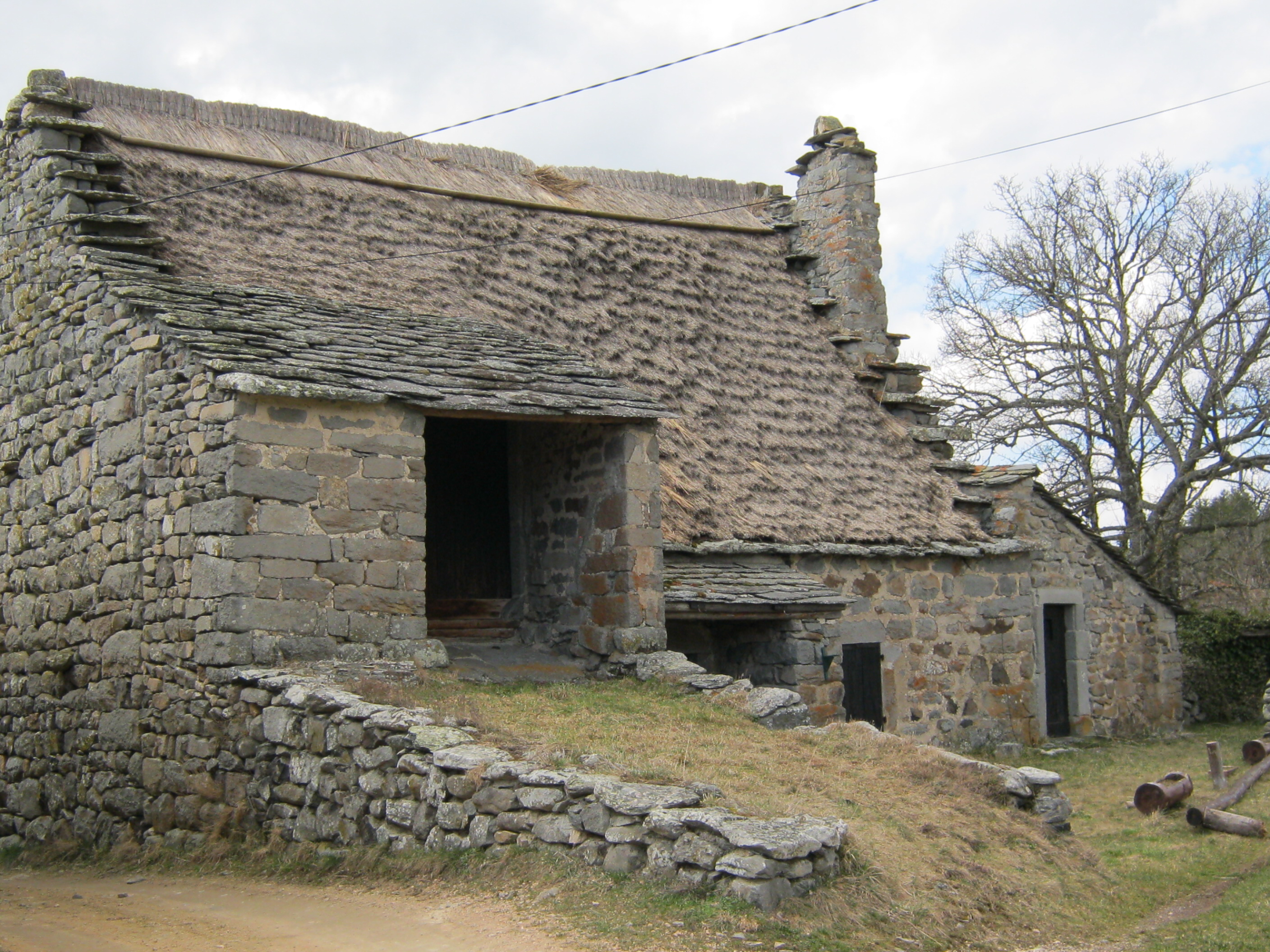 05 - St Julien en Champsaur17 - St Julien de L’Escap23 - St Julien La Genête25 - St Julien Les Montbeliard30 - St Julien Les Rosiers31 - St Julien sur Garonne39 - St Julien sur Suran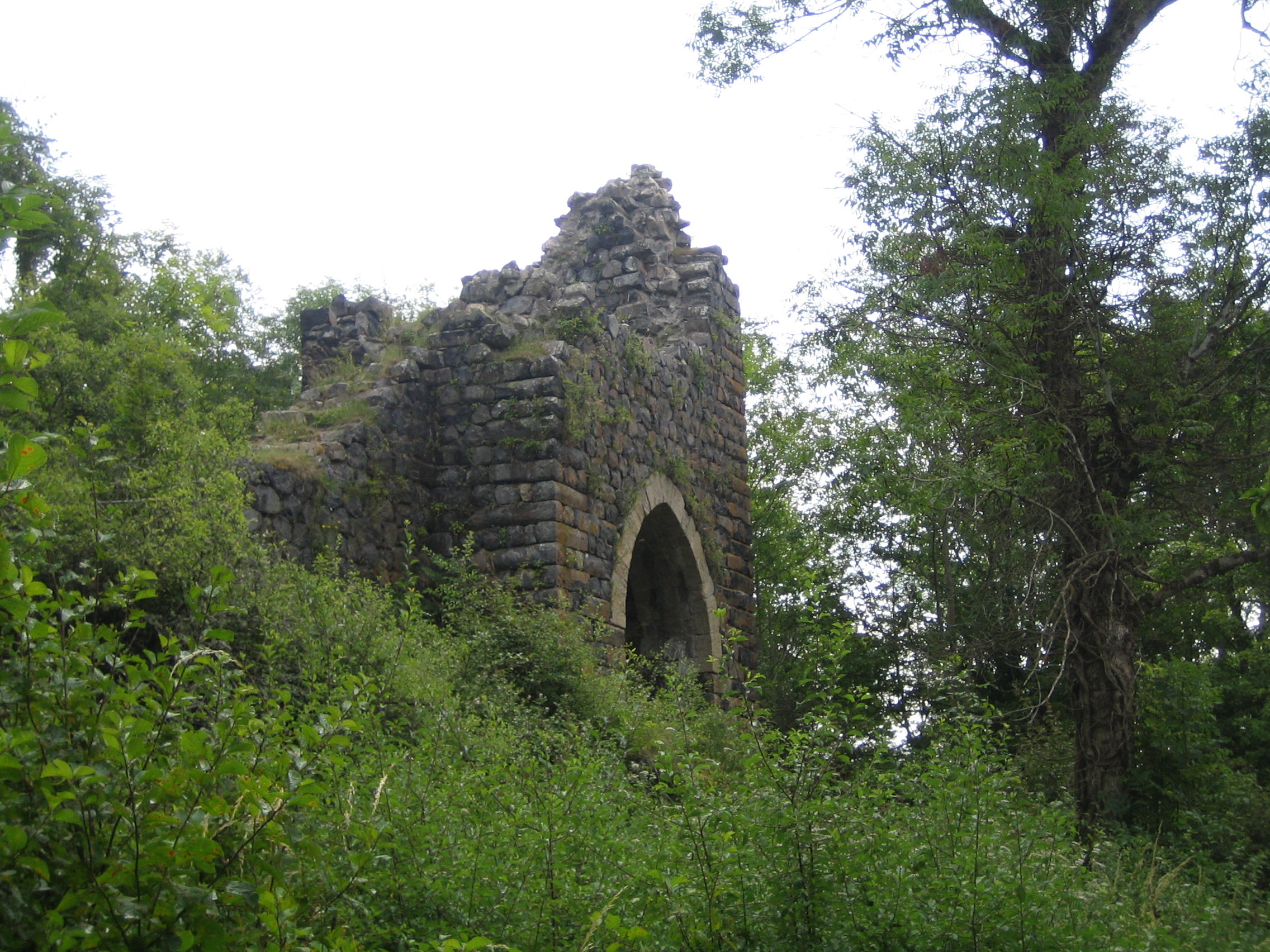 40 - St Julien en Born42 - St Julien Molin Molette43 - St Julien d’Ance44 - St Julien de Concelles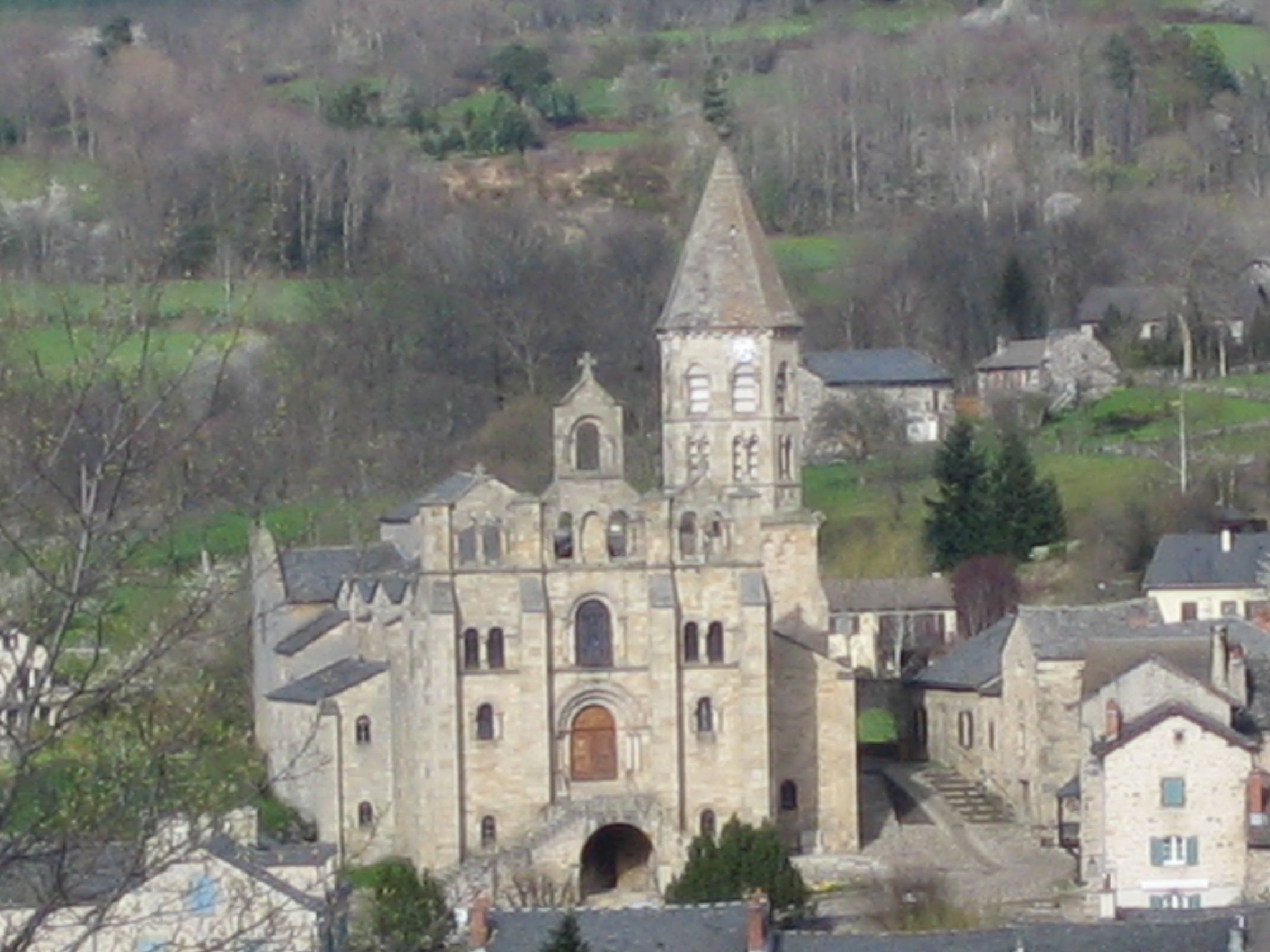 55 - St Julien sous les Côtes63 - St Julien de Coppel69 - St Julien en Beaujolais69 - St Julien sur Bibost85 - St Julien des Landes87 – St Julien Le Petit